To be offered on AuctionsPlus Friday 15th May 2015A/c Ardenside Angus Pty Ltd150 X Aug/Sept 2013 drop Te Mania Blood Angus HeifersThese Heifers are in forward store condition, NSM, Veterinary confirmation empty, well handled, drenched Dectomax injectable, Vaccinated 5 in 1, HGP freeArdenside Angus have used Te Mania sires for 30 yearsThe above cattle are in excellent condition.An Excellent opportunity to purchase top quality Angus FemalesPlease ContactBob Russ0419 276 851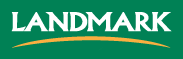 